Umgang mit dem PC 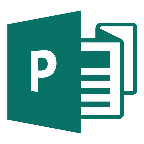 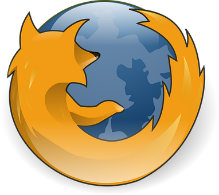 Name: ______________________________________ Datum: ____________Klasse: ____________SchülerSchülerSchülerSchülerLehrerLehrerLehrerLehrerPublisher, Internet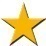 Ich beachte die EDV-Nutzerordnung, die ich unterschrieben habe.Ich kann den Internetbrowser öffnen.Ich kann Informationen aus dem Internet entnehmen und bei der Erstellung einer Publikation verwenden.Ich kann mit Bilder im Internet suchen.Ich kann Bilder aus dem Internet kopieren.Ich kann das Programm Publisher öffnen.Ich kann aus den Layout-Vorschlägen (Publikationen) nach Zweck und Anlass eine Vorlage auswählen.Ich kann eine Einladung erstellen.Ich kann ein Faltblatt erstellen.Ich kann eine Visitenkarte erstellen.Ich kann einen Steckbrief erstellen.Ich kann eine Glückwunschkarte erstellen.Ich kann                                                                                  erstellen.Ich kann                                                                                  erstellen.Ich kann ein Farbschema und eine Schriftart auswählen.Ich kann den Seitenhintergrund auswählen.Ich kann die Seite einrichten (Seitenränder, Ausrichtung, Format).Ich kann Textfelder erstellen.Ich kann Daten in das Textfeld eingeben.Ich kann Text und Bilder kopieren, ausschneiden, verschieben, einfügen.Ich kann Formate übertragen.Ich kann Rahmen und Akzente setzenIch kann WordArt einfügen.Ich kann Bilder einfügen und formatieren.Ich kann Tabellen einfügen und formatieren.Ich kann Formen einfügen und formatieren.Ich kann die Rechtschreibprüfung durchführen.Ich kann die Publikation speichern, schließen und öffnen.Ich kann je nach Publikation den Druckauftrag einstellen.Ich kann die Publikation drucken.Ich bin unsicher und muss noch viel üben!Ich kann es in Ansätzen, muss aber noch üben!Ich kann es meist sicher!Ich kann es sicher!